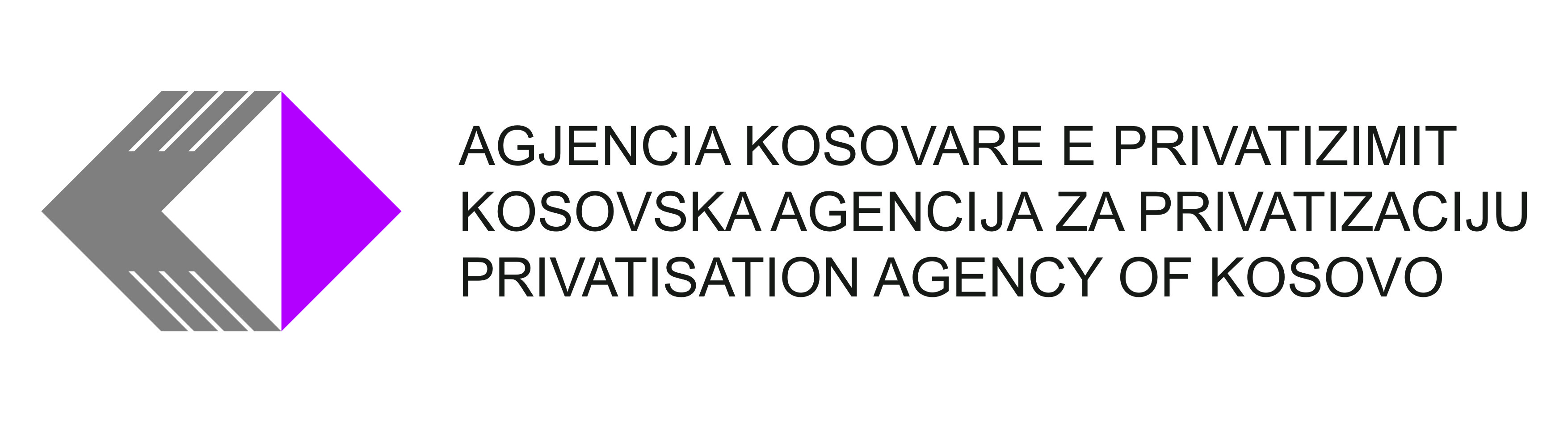 Në bazë të nenit 10, paragrafi 2 të Rregullores nr. 06/2020 angazhimin e Ofruesve të Shërbimeve (OSH) në Ndërmarrjeve Shoqërore (NSH) nën Administrim Direkt të Agjencisë shpallë këtë:Konkurs për Ofrues të Shërbimeve Titulli i pozitës së punës	              Ofrues i Shërbimeve / FinancaKohëzgjatja e emërimit					6 mujorPaga (bruto) përfshirë kontributet e punëdhënësit   450.00 EuroNr. i kërkuar	:                                                                                1 OSH për NSH JatexPrishtinës                                                                                      				              Data e njoftimit	20/12/2022Afati për aplikim						26/12/2022Institucioni						   Agjencia Kosovare e Privatizimit (AKP)Departamenti						Vendi i punës						  PrishtinëNr. i Referencës						20/12/2022Përshkrimi i përgjithshëm i punës:Ofruesit e Shërbimeve do të ofrojnë të gjithë përkrahjen profesionale/ teknike  në procesin e punëve të Zyrtare se Financave për NHS “Jatex” në Gjakovë. Është përgjegjës për punë dhe detyra të punës që i janë përcaktuar apo i përcakton e i përgjigjet Udhëheqësit të kontabilitetit.Kërkesat e përgjithshme për pranimRegjistrimi i faturave të blerjeve dhe shitjeve në përudhje me standardet e kontabilitetit dhe ligjeve të tjera të zbatueshme;Mirëmbajtja e dokumentacionit financiar në bazë të kërkesave ligjore;Regjistrimi dhe konsolidimi i llogarive bankare dhe arkës;Përgatitja e librave tregtare, konfirmimi i tyre dhe dokumentacionin përkatës;Asistimi në përgatitja dhe menaxhimi i llogarive të arkëtueshme dhe të pagueshme;Mbajtja e evidencës së punës ditore për punëtorët e Ndërmarrjes;Asiston në përgatitja e listës së pagave;Asiston në përgatitjen e pasqyrave financiare;Deklarimi i tatimeve;Kontrollimi dhe barazimi i listave të regjistrimeve vjetore nga ana e komisioneve me financa.Kushtet: Numri i nevojshëm të kryerësit të punës është vetëm një(1) person.Pesë (5) vjet përvojë pune në financa dhe kontabilitet dhe në punët dhe detyrat e njëjta.Kualifikimi i lart-superior – fakulteti ekonomikAftësia organizative,Aftësia për kryerjen e punëve udhëheqëse.Përvoja pesë vjeçare në profesion.Kërkesa specifikeNjohja e gjuhës serbe në të folur dhe shkruar.Dokumentacioni që duhet paraqitur për aplikimAplikacioni i punësimit (konsiderohet si CV dhe vlerësohet nga Komisioni);Diploma Universitare;Dëshmi për përvojën e punës;Kopjen e letërnjoftimit/Pasaportës;Certifikatë nga Gjykata që nuk është i dënuar apo në procedurë penale; si dheÇdo dokument që provon plotësimin e kushteve për aplikim të përcaktuara në shpalljen e konkurrimit dhe të deklaruara në aplikacion.Mënyra e AplikimitKandidatët duhet të dorëzojnë dokumentacionin e kompletuar më së largu me datë 26/12/2022 ne ora 16:00 në emalin punesimi@pak-ks.org.Gjatë aplikimit duhet të specifikohet saktë se për cilën pozitë dhe në cilën zyreData e shpalljes së rezultateve të vlerësimit përfundimtarLista e kandidateve sipas vlerësimit përfundimtar, do të shpallet më së largu deri më datën 30/12/2022, në portalin e rekrutimit elektronik (https://www.pak-ks.org/page.aspx?id=1,33).Mënyra e njoftimit dhe komunikimit me kandidatëtPërmes kontakt telefonit, SMS dhe portalit për rekrutimi elektronik https://www.pak-ks.org